ПРОЕКТ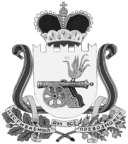 СОВЕТ ДЕПУТАТОВ  ВЯЗЬМА-БРЯНСКОГО СЕЛЬСКОГО ПОСЕЛЕНИЯ  ВЯЗЕМСКОГО РАЙОНА   СМОЛЕНСКОЙ ОБЛАСТИР Е Ш Е Н И Еот ________________           		                		                             №   ____О   внесении   изменений в    Положениео     земельном    налоге   на   территории    Вязьма-Брянского    сельского поселенияВяземского района Смоленской области  В соответствии с Налоговым кодексом Российской Федерации, (в редакции Федерального закона от 28.12.2017 № 436-ФЗ «О внесении изменений в части первую и вторую Налогового кодекса Российской Федерации и отдельные законодательные акты Российской Федерации»), Федерального закона от 06 октября 2003 года «Об общих принципах организации местного самоуправления в Российской Федерации», Уставом Вязьма - Брянского сельского поселения Вяземского района Смоленской области, Совет депутатов Вязьма-Брянского сельского поселения Вяземского района Смоленской области     РЕШИЛ: 1. Внести в Положение о  земельном налоге на территории Вязьма-Брянского сельского поселения Вяземского района Смоленской области, утвержденное решением Совета депутатов Вязьма-Брянского сельского поселения Вяземского района Смоленской области от 26 октября 2006 года № 17 (в редакции решений Совета депутатов Вязьма-Брянского сельского поселения Вяземского района Смоленской области от 15.11.2007 №28, от  28.05.2008 № 18, от 06.11.2008 № 41, от 25.05.2009 № 13, от 19.11.2009 № 31, от 11.06.2010 № 15, 21.07.2010 № 21, от 11.11.2010 № 13, от 14.11.2011 № 32, от 15.12.2011 № 37, 26.11.2012 № 38, от 15.03.2013 № 5, от 14.112013 № 31, от 20.06.2014 № 14, от 29.09.2014 № 23, от 13.112014 № 26, от 23.03.2016 № 7, от 20.11.2017 № 32) следующие изменения:1.1. в статье 5:а) в пункте 5:абзац первый изложить в следующей редакции: «5. Налоговая база уменьшается на величину кадастровой стоимости 600 квадратных метров площади земельного участка, находящегося в собственности, постоянном (бессрочном) пользовании или пожизненном наследуемом владении налогоплательщиков, относящихся к одной из следующих категорий»;дополнить подпунктом 8 следующего содержания:«8) пенсионеров, получающих пенсии, назначаемые в порядке, установленном пенсионным законодательством, а также лиц, достигших возраста 60 и 55 лет (соответственно мужчины и женщины), которым в соответствии с законодательством Российской Федерации выплачивается ежемесячное пожизненное содержание»;б) дополнить пунктом 6.1 следующего содержания:«6.1. Уменьшение налоговой базы в соответствии с пунктом 5 настоящей статьи (налоговый вычет) производится в отношении одного земельного участка по выбору налогоплательщика.Уведомление о выбранном земельном участке, в отношении которого применяется налоговый вычет, представляется налогоплательщиком в налоговый орган по своему выбору до 1 ноября года, являющегося налоговым периодом, начиная с которого в отношении указанного земельного участка применяется налоговый вычет.Налогоплательщик, представивший в налоговый орган уведомление о выбранном земельном участке, не вправе после 1 ноября года, являющегося налоговым периодом, начиная с которого в отношении указанного земельного участка применяется налоговый вычет, представлять уточненное уведомление с изменением земельного участка, в отношении которого в указанном налоговом периоде применяется налоговый вычет.При непредставлении налогоплательщиком, имеющим право на применение налогового вычета, уведомления о выбранном земельном участке налоговый вычет предоставляется в отношении одного земельного участка с максимальной исчисленной суммой налога.Форма уведомления утверждается федеральным органом исполнительной власти, уполномоченным по контролю и надзору в области налогов и сборов.»;в) пункт 7 изложить в следующей редакции:«7. В случае, если при применении налогового вычета в соответствии с настоящей статьей налоговая база принимает отрицательное значение, в целях исчисления налога такая налоговая база принимается равной нулю.».1.2. в абзаце первом подпункта 9 статьи 11 слова «уменьшение налоговой базы на не облагаемую налогом сумму» заменить словами «налогового вычета».2. Установить, что уведомление о выбранном земельном участке, в отношении которого применяется налоговый вычет по земельному налогу за налоговый период 2017 года в соответствии с абзацем первым пункта 5 статьи 5 Положения о земельном налоге на территории Вязьма – Брянского  сельского поселения Вяземского района Смоленской области, утвержденного решением  Совета депутатов Вязьма - Брянского  сельского поселения Вяземского района Смоленской области от 26.10.2006 № 17 (в редакции настоящего решения), может быть представлено налогоплательщиком в произвольной форме в налоговый орган по своему выбору до 1 июля 2018 года.Налогоплательщик, представивший в налоговый орган уведомление о выбранном земельном участке, не вправе после 1 июля 2018 года представлять уточненное уведомление с изменением земельного участка, в отношении которого в указанном налоговом периоде применяется налоговый вычет.При непредставлении уведомления о выбранном земельном участке налогоплательщиком, имеющим право на применение налогового вычета за налоговый период 2017 года, налоговый вычет предоставляется в отношении одного земельного участка с максимальной исчисленной суммой налога.3. Настоящее решение вступает в силу со дня его официального опубликования, за исключением положений, для которых настоящим пунктом установлены иные сроки вступления их в силу:3.1 подпункт 1.1. «в» и подпункт 1.2. пункта 1 настоящего решения вступают в силу с 1 января 2018 года;3.2 положения пункта 5, абзаца первого пункта 6.1 и пункта 7 статьи 5 Положения о земельном налоге на территории Вязьма – Брянского сельского поселения Вяземского района Смоленской области, утвержденного решением Совета депутатов Семлевского сельского поселения Вяземского района Смоленской области от 26.10.2006 № 17 (в редакции настоящего решения) и пункт 2 настоящего решения применяются к порядку исчисления земельного налога за налоговые периоды начиная с 2017 года.  4. Опубликовать настоящее решение в газете «Вяземский вестник» и разместить на официальном сайте Администрации Вязьма-Брянского сельского поселения Вяземского района Смоленской области в информационно-телекоммуникационной сети «Интернет» (//вязьма-брянская.рф//).Глава   муниципального     образованияВязьма-Брянского   сельского     поселенияВяземского    района   Смоленской   области                             В.П. Шайторова